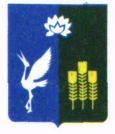 АДМИНИСТРАЦИЯ ПРОХОРСКОГО СЕЛЬСКОГО ПОСЕЛЕНИЯ СПАССКОГО МУНИЦИПАЛЬНОГО РАЙОНА ПРИМОРСКОГО КРАЯПОСТАНОВЛЕНИЕ16 октября 2018 года                         с. Прохоры                                               № 55-паОб утверждении Положения о порядке оказания поддержки гражданам и их объединениям, участвующим в охране общественного порядка, создания общественного порядка, создания условий для деятельности народных дружин на территории Прохорского сельского поселенияВ целях реализации Федерального закона от 06.10.2003 г. № 131-ФЗ «Об общих принципах организации местного самоуправления в Российской Федерации», Федерального закона от 02.04.2014 г. № 44-ФЗ «Об участии граждан в охране общественного порядка», в соответствии с Уставом Прохорского сельского поселения.ПОСТАНОВЛЯЕТ:1	. Утвердить Положение о порядке оказания поддержки гражданам и их объединениям, участвующим в охране общественного порядка, создания условий для деятельности народных дружин на территории Прохорского сельского поселения (прилагается).2. Установить границы территории, на которой может быть создана добровольная дружина в соответствии с границами Прохорского сельского поселения .3. Настоящее постановление вступает в силу со дня его обнародования на официальном сайте Прохорского сельского поселения  в сети «Интернет».4.Контроль за исполнением настоящего постановления оставляю за собой.Глава администрации Прохорского сельского поселения                                                                  В.В. Кобзарь                                          Приложение                                                                              к постановлению администрации                                                                            Прохорского сельского поселения                                                                                   Спасского муниципального района                                                                                     от «16» октября  2018 г. № 55-паПоложениео порядке оказания поддержки гражданам и их объединениям, участвующим в охране общественного порядка, создания условий для деятельности народных дружин на территории Прохорского сельского поселения1. Общие положения1.1. Положение о порядке оказания поддержки гражданам и их объединениям, участвующим в охране общественного порядка, создания условий для деятельности народных дружин на территории Прохорского сельского поселения (далее–Положение) определяет полномочия органов местного самоуправления Прохорского сельского поселения и меры по созданию условий для деятельности народных дружин и поддержки граждан и их объединений, участвующих в охране общественного порядка на территории Прохорского сельского поселения .1.2. Правовую основу настоящего Положения определяют Федеральный закон от 02.04.2014 г. № 44-ФЗ «Об участии граждан в охране общественного порядка», другие федеральные законы и принятые в соответствии с ними иные нормативные правовые акты Российской Федерации, законы и иные нормативные правовые акты Приморского края, иные нормативные правовые акты Прохорского сельского поселения.1.3. В настоящем Положении под созданием условий для деятельности добровольных формирований населения по охране общественного порядка понимается комплекс организационно-правовых, организационно-технических, материально-технических мероприятий и распорядительных действий по обеспечению скоординированной деятельности, направленной на достижение целей и задач добровольными формированиями населения по охране общественного порядка на территории Прохорского сельского поселения.2. Полномочия органов местного самоуправления Прохорского сельского поселения по оказанию поддержки гражданам и их объединениям, участвующим в охране общественного порядка, создания условий для деятельности народных дружин на территории Прохорского сельского поселения.2.1. К полномочиям администрации Прохорского сельского поселения по оказанию поддержки гражданам и их объединениям, участвующим в охране  общественного порядка, создания условий для деятельности народных дружин на территории  Прохорского сельского поселения  относится:2.2. Принятие муниципальных правовых актов по вопросам оказания поддержки гражданам и их объединениям, участвующим в охране общественного порядка, создания условий для деятельности народных дружин на территории Прохорского сельского поселения;        2.3. Установление границы территории, на которой может быть создана добровольная народная дружина; 2.4 К полномочиям администрации Прохорского сельского поселения по оказанию поддержки гражданам и их объединениям, участвующим в охране  общественного порядка, создания условий для деятельности народных дружин на территории Прохорского сельского поселения относится: 2.5. Принятие решения о передаче во владение и (или) пользование муниципального имущества в установленном нормативными правовыми актами Прохорского сельского поселения народной дружине, действующей на территории Прохорского сельского поселения, помещения, технических и иных материальных средств, необходимых для осуществления их деятельности.2.6. Создание координирующих органов (штабов) администрации Прохорского сельского поселения по вопросам деятельности добровольных формирований населения по охране общественного порядка, на территории Прохорского сельского поселения.2.7. Поддержка добровольных формирований населения по охране общественного порядка на территории Прохорского сельского поселения, как социально ориентированных некоммерческих организаций в соответствии с действующим законодательством.2.8. Работа по привлечению населения Прохорского сельского поселения к выполнению на добровольной основе своего общественного долга, в целях оказания содействия правоохранительным органам в обеспечении охраны общественного порядка на территории Прохорского сельского поселения.2.9. Размещение в целях содействия гражданам, участвующим в поиске лиц, пропавших без вести, на официальном сайте Прохорского сельского поселения  в   сети "Интернет", а также в средствах массовой информации.        2.10. Согласование избрания членами народной дружины командира народной дружины.2.11. Установление порядка уведомления о создании народной дружины по инициативе граждан, изъявивших желание участвовать в охране общественного порядка. 2.12. Установление порядка уведомления принятия решения гражданами на общем собрании по месту жительства, нахождения собственности, работы или учебы о создании общественных объединений правоохранительной направленности принимаются.2.13. Осуществление взаимодействие с народной дружиной по решению стоящих перед ней задач.2.14. Согласование планов работы народных дружин, место и время проведения мероприятий по охране общественного порядка, количество привлекаемых к участию в охране общественного порядка народных дружинников;2.15. Совместным решением народной дружины определение порядка взаимодействия народной дружин с органами местного самоуправления Прохорского сельского поселения.3. Материальное стимулирование,  народных дружинников3.1. Материальное стимулирование деятельности народных дружинников может осуществляться за счёт бюджетных средств, предусмотренных в бюджете Прохорского сельского поселения на очередной финансовый год.3.2. В порядке, установленном муниципальным комитетом Прохорского сельского поселения  в соответствии с действующим законодательством, могут осуществляться следующие виды материального стимулирование деятельности народных дружинников:- вознаграждение за помощь в раскрытии преступлений и задержании лиц, их совершивших;4. Материально-техническое обеспечение деятельности народных дружин4.1. Администрация Прохорского сельского поселения вправе предоставить народной дружине помещение, технические и иные материальные средства, необходимые для осуществления их деятельности, в порядке, установленном нормативными правовыми актами Прохорского сельского поселения.